FORMATO PARA LA ELABORACION DEL PLAN DE INVERSIONES PARA LAS ORGANIZACIONES PRODUCTIVAS AGROPECUARIASSELECCIÓN DE LA MODALIDAD DE LA QUE PRESENTA LA SOLICITUDSeleccione con una (X) la Línea o las Líneas de Inversión en la o las que desea participar sin superar la cuantía máxima establecida del beneficio.FORMULACIÓN DEL PLAN DE INVERSIONES PARA LAS ORGANIZACIONES PRODUCTIVAS AGROPECUARIASESTRUCTURA ADMINISTRATIVA Y ORGANIZACIONAL Modelo de Apoyo de la Asociación: Defina a qué se dedica su organización y cómo la actividad que desarrolla su organización apoya a los asociados 2.2. Describa las experiencias anteriores de la asociación; incluya monto ejecutado, plazo de ejecución y resultados obtenidos.PLAN DE INVERSIONES3.1. Descripción de la Propuesta de InversiónEn esta sección la organización deberá describir su idea de inversión y además explicar cuál es el valor agregado que se espera lograr con la inversión, y cómo ayuda a la reactivación económica.INVERSIÓN DEL PROYECTOEn adelante se justificará la inversión de los recursos solicitados.Justificación – Necesidad o problema que soluciona4.2 Actividades clave a desarrollar.Describa las actividades claves que deben realizar los asociados para implementar el proyecto (tenga en cuenta los plazos establecidos en los términos referencia de (3) tres meses)4.3 FinanciamientoDescriba los materiales, insumos, materias primas, elementos, e infraestructura que necesita para implementar el proyecto. El presupuesto debe guardar coherencia con las líneas de inversión y con el monto máximo de financiación.** Los objetivos que se establezcan en el presupuesto deben generar el cumplimiento del alcance del Plan de Inversiones.En caso que se presente aportes diferentes a los otorgados por la GOBERNACIÓN, se debe anexar un soporte que permita establecer la procedencia y disponibilidad de los recursos.Como aporte de la organización, en caso de que se vaya a realizar, se debe detallar el capital humano o físico que debe disponer la organización para la ejecución o implementación del proyecto.Cada elemento o actividad debe contener anexo: Ficha técnica y 3 cotizaciones o los requerimientos establecidos en los términos de referencia.4.4 Recursos claveEn esta sección la organización debe describir todos los recursos claves para la puesta en marcha de la iniciativa propuesta, debe incluir recursos naturales, técnicos, financieros y humanos.4.5. RIESGOSIdentifique los principales riesgos que no le permitirían cumplir con su plan de inversiones y plantee cómo se pueden mitigar.Relacione mínimo cuatro (4) riesgos, en caso de no existir riesgos, sustentarlo.4.6 RESULTADOS ESPERADOS CON LA INVERSIÓNIdentifique si la inversión genera resultados esperados como aumento en productividad, aumento en ingresos, disminución de costos, facilidad y acceso a mercados. Estos deben guardar relación y coherencia con los resultados planteados en las actividades clave.Nombre del Representante Legal:						Teléfono:							Firma del Representante Legal 	:			 Organización proponente: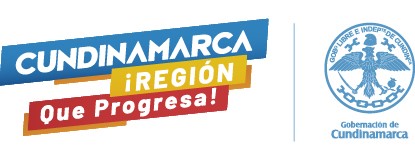 Nombre de la línea de inversión Nombre de la línea de inversión Maquinaria y EquipoCompra de InsumosPago de registros o permisos sanitarios y/o de calidad3.1 DESCRIPCION DE LA PROPUESTA DE INVERSION3.1 DESCRIPCION DE LA PROPUESTA DE INVERSION3.1 DESCRIPCION DE LA PROPUESTA DE INVERSION3.2 FORTALEZAS DE LA PROPUESTA3.3 DEBILIDADES DE LA PROPUESTAObjetivo especificoActividadFecha de programaciónResponsableResultado EsperadoIndicador de CumplimientoObjetivo a cumplir **Resultado a cumplir Descripción de los elementos, insumos, materias primas o servicios Cantidad  Valor unitario - Incluido IVA y/o cualquier otro tributo Valor total Aporte  GobernaciónAporte Organización (Si aplica) TOTAL INVERSIÓN TOTAL INVERSIÓN TOTAL INVERSIÓN TOTAL INVERSIÓN TOTAL INVERSIÓN Recursos Técnicos o InsumosRecursos FinancierosRecursos HumanosRIESGO DESCRIPCIÓNMITIGACIÓNTECNICOTECNICOTECNICOTECNICOFINANCIERO FINANCIERO FINANCIERO FINANCIERO JURIDICO JURIDICO JURIDICO JURIDICO ORGANIZACIONALORGANIZACIONALORGANIZACIONALORGANIZACIONALRESULTADOSDESCRIPCIÓNRESULTADO 1RESULTADO 1RESULTADO 2RESULTADO 2RESULTADO 3RESULTADO 3RESULTADO 4RESULTADO 4